Príloha - Spôsob rozpočítania spotreby SV 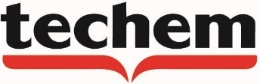 v objekte rozpočítania - Formulár 1C* V zmysle § 14 Zákona č. 182/1993 Z.z. v znení neskorších predpisov.A – Zmluvný objektA – Zmluvný objektA – Zmluvný objektA – Zmluvný objektUlica: Číslo domu:PSČ: Obec:B – V zastúpeníB – V zastúpeníNázov (správca / SVB): Spôsob zberu údajov z určených meradiel: SV manuál   SV radio/walk by    SV radio/GPRSC – Zúčtovacie obdobiaC – Zúčtovacie obdobiaC – Zúčtovacie obdobiaC – Zúčtovacie obdobiaC – Zúčtovacie obdobiaC – Zúčtovacie obdobiaC – Zúčtovacie obdobiaC – Zúčtovacie obdobiaPlatnosť:  Platnosť:  Platnosť:  Platnosť:  Zúčtovacie obdobie:Zúčtovacie obdobie:Zúčtovacie obdobie:Zúčtovacie obdobie:od01.01.2021doneurčitooddoD – Špecifikácia spôsobu rozpočítaniaD – Špecifikácia spôsobu rozpočítaniaOznačte jednu z možnostíD1 – Určenie časti množstva odobratej vody, ak spotrebiteľ neumožnil vykonať odpočet určeného meradla priemer podľa počtu osôb* minuloročné množstvo odčítaných indikovaných údajov* priemer indikovaných údajov z dvoch predchádzajúcich období* iný spôsob, ktorého špecifikáciu priložte k tomuto dokumentu*D2 – Určenie časti množstva odobratej vody, ak je určené meradlo nefunkčné bez zavinenia spotrebiteľa priemer podľa počtu osôb* minuloročné množstvo odčítaných indikovaných údajov* priemer indikovaných údajov z dvoch predchádzajúcich období* iný spôsob, ktorého špecifikáciu priložte k tomuto dokumentu*D3 – Určenie časti množstva odobratej vody, ak sa preukáže, že konečný spotrebiteľ ovplyvnil určené meradlo (povinné pre objekty s rádiovými vodomermi)        násobok priemeru podľa počtu osôb*         násobok minuloročného množstva odobratej vody *         násobok priemeru množstva odobratej vody na byt* iný spôsob, ktorého špecifikáciu priložte k tomuto dokumentu*D4 – Stanovenie množstva dodanej vody, ak v byte nie sú zapojené merače priemer podľa počtu osôb*         násobok priemeru podľa počtu osôb* iný spôsob, ktorého špecifikáciu priložte k tomuto dokumentu*D5 – Ďalšie, tu neuvedené požiadavky na rozpočítanie množstva spotreby studenej vody v zmysle §14 Zákona č. 182/1993 Z.z. o vlastníctve bytov a nebytových priestorov v znení neskorších predpisov priložte k tomuto dokumentu. D5 – Ďalšie, tu neuvedené požiadavky na rozpočítanie množstva spotreby studenej vody v zmysle §14 Zákona č. 182/1993 Z.z. o vlastníctve bytov a nebytových priestorov v znení neskorších predpisov priložte k tomuto dokumentu. Meno (štatutár / zodp. osoba):Funkcia zodp. osoby:Telefónne číslo:e-mail: Dátum:Pečiatka a podpis zodpovednej osoby